STELLENBOSCH UNIVERSITY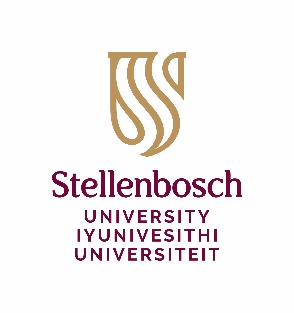 DIVISION OF THE REGISTRARDEAR STUDENTStellenbosch University (SU) is committed to the inclusive handling of all students regardless of any special learning needs and/or disabilities.Complete this form in full and attach copies of medical and/or psychological proof of your disability or condition, as well as the relevant certificates or statements from schools or education departments (or any other proofs).It is your responsibility to ensure that the Division of the Registrar receives the required documentation. For administrative purposes it is important that all documentation is sent in/submitted at the same time (Form 1, Form 2 and Form 3):Documentation should preferably be scanned in electronically and sent to skryftyd@sun.ac.za. Name and surname ………………………………………     Student number ……..…………...Contact numbers ..........................................................      Degree......................................... Year of study ............... 		Age............ 	          Date of birth………………...........Residence/Private (tick off)NB – INDICATE: First application to SU for concession: YES/NO  or  Follow-up application to SU for concession: YES/NO Specify the disability or condition with which you have been diagnosed (e.g., hearing disability, medical conditions, reading/writing disorder, and psychological conditions).………………………………………………………………………………………..............Describe the support that you received at school or at another educational institution (e.g., whether Braille equipment was provided, or whether larger letter sizes were used for tests and examinations).………………………………………………………………………………………..............What sort of support and special accommodation will you require at university?  ……………………………………………………………………………………………………………………………………………………………………………………………....With reference to the support that you specified under point 3: Firstly, what support can you provide yourself, and secondly, what is the minimum support that you expect from the University? Write this information in the respective columns according to your specific needs.4.1 In the lecture halls / venues for practical’sWhat you will provide yourself			What you require from the University……………………………………………..	…………………………………………………...……………………………………………..	……………………………………………………4.2 During tests and examinationsWhat you will provide yourself			What you require from the University………………………………………………	    .............................................................................………………………………………          ..................................................................4.3 In the residence (answer only if you will be living in a residence)What you will provide yourself			What you require from the University……………………………………………..	     .................................................................	…................................................................            ....................................................................4.4 Physical infrastructure/buildings (e.g. pathways, lifts)What you will provide yourself			What you require from the University……………………………………………..            ..................................................................…………………………………………….           ................................................................4.5 Study and/or reading material in a specific format (e.g. Braille, enlarged text)What you will provide yourself			What you require from the University………………………………………….….	       .....………………………………………..................................................................	       ..............................................................5. Provide any other information that is related to the support that you will need at the University.………………………………………………………………………………………………………NB: This form is confidential. We require your permission to communicate essential information to your Faculty so that you can receive effective support. Do you give your permission? 		                       Indicate: Yes / No with a √Student’s signature: _____________________	Date: _________________6.The following has to be signed by the Faculty contact person (see list on next page)/ Dean/Head of Department/ Lecturer/Academic Support Person:Name of department:I hereby acknowledge that I have spoken with the student about his/her needs:Name of academic member/representative:Capacity:E-mail address:Telephone number:Please note that the Examinations Section only arranges extra writing time, scribes, and venues for examinations. The academic department has to make provision for when tests are written, including tests that are written during the examinations. You can liaise with the Exams Office at 021 808 9132 if you require the names of scribes for Stellenbosch campus; for Tygerberg campus contact the Exams Office at 021 938 9309.  The academic department has to bear the costs for the scribe. Read the guidelines for students with disabilities and other learning needs on the staff portal (A-Z, under Disability) or at www.sun.ac.za/cscd.Signature: ____________________________		Date: ___________________Thank you very much for your time!Division of the RegistrarLIST OF FACULTY CONTACT PERSONS FOR STUDENTS WITH SPECIAL LEARNING NEEDS AND DISABILITIESFORM 2: STUDENT: PERSONAL APPLICATION FOR TEST AND EXAMINATION CONCESSIONS FacultyContact personTelephone number E-mailAgriSciencesDr Natasja BrownJS Marais Building Room 1028A021 808 2015nbro@sun.ac.zaArts and Social SciencesMs Chandré Smith Arts and Social Sciences Building                    Room 481021 808 4198chandrea@sun.ac.zaEconomic and Management Sciences Ms Ilse Frans CGW Schumann BuildingRoom 706 021 808 9525emsinfo@sun.ac.za EducationMs Natasha Swartz Education Building Room GGC 1030021 808 2122nswartz@sun.ac.za Science Ms Aatika Valentyn AL Perold Building Room 2012021 808 3931aatika@sun.ac.za EngineeringMs Natalie White Engineering Building Room A 214021 808 3614natalies@sun.ac.zaLawDr Bradley Greenhalgh“Ou Hoofgebou” (Old Main Building) 
Room 2008 021 808 3196bradleyg@sun.ac.za Medicine and Health Sciences Ms Pumeza Soga Ms Nothemba NqayiClinical Building Tygerberg Campus Room 1050/ 1048021 938 9309021 938 9142psoga@sun.ac.za nothemban@sun.ac.za TheologyMs Marieke Brand“Kweekskool” (Theological Seminary) Room 1024021 808 2142mariekeb@sun.ac.zaElsenburg Agricultural Training Institute Western Cape Department of Agriculture Western Cape GovernmentMs Desiree Chinasamy-DampiesPrivate Bag x1 Elsenburg7607021 808 5457DesireeCD@elsenburg.com Only School of Accounting Hons B Accounting and PG DIP Accounting studentsProf CJ van SchalkwykVan der Sterr Building3rd Floor  021 808 3682cjvs1@sun.ac.za 